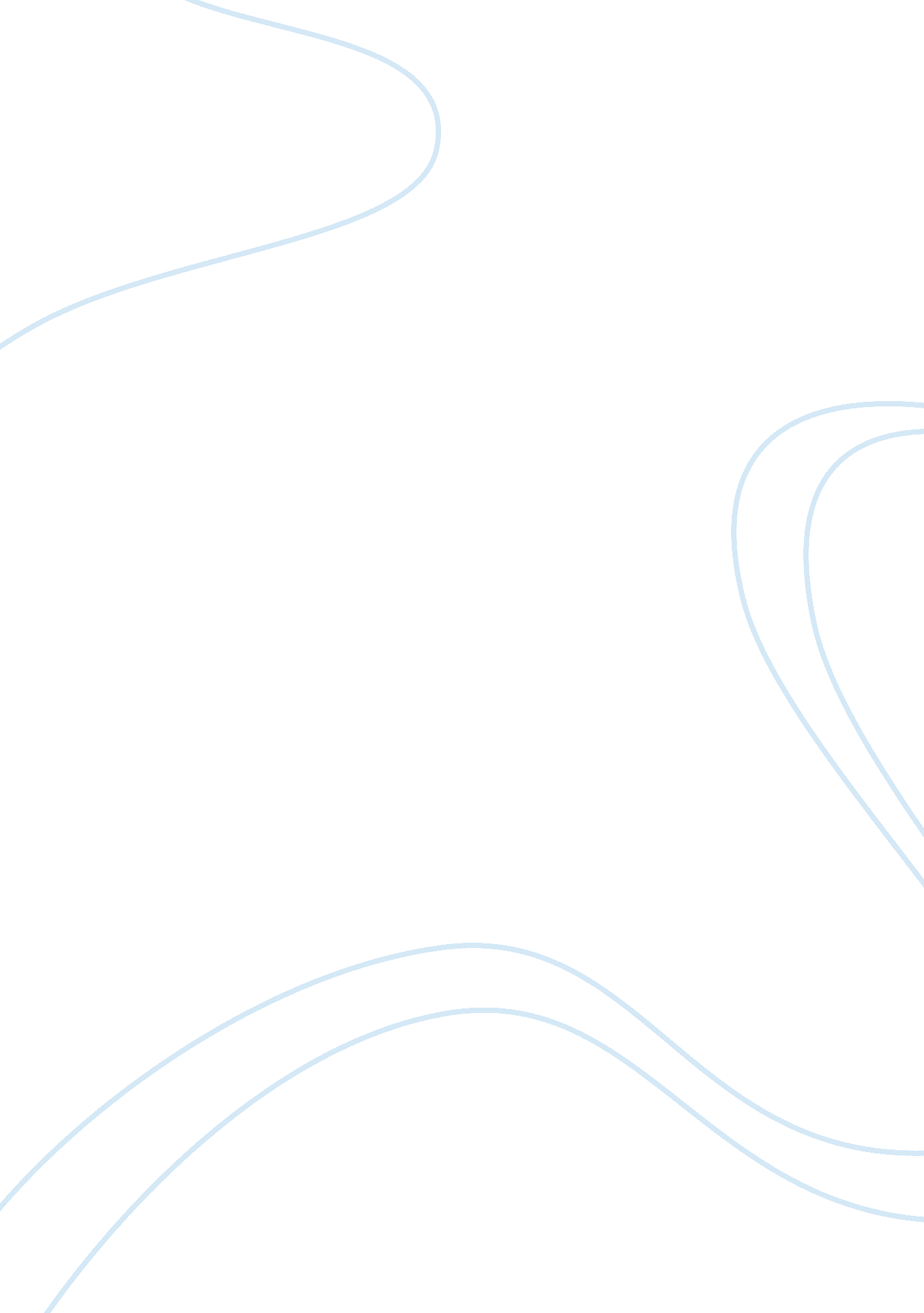 Useful steps to deal with a bad roommateSociology, Communication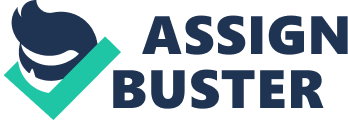 Living in a dormitory is the most interesting part of the students’ life because they leave their parents side, and they start relying on themselves. It is the best place for meeting their best friends, but also it is the place where they may meet their worst friends such as bad roommates. Many students complain about their bad roommates who have to share with them the same room for at least one semester, and most students don’t know how to deal with that problem. However, there are some useful ways that can help you to approach your bad roommate. First, you should communicate with him because your roommate cannot read your mind, and he cannot know what bothers you, or what you dislike. If he tends to do something that you are not comfortable with, you should tell him about it; however, don’t make someone intervene between you because that will just ignite the tension between you. Talk to him by yourself and try to convince him that what he is doing is impolite and unethical; moreover, he should change his behavior, for he is violating the university’s regulations, and he will just bring trouble to himself. Second, you should try to be kind with your roommate even if he is hurting you; for example, if you cook your lunch in your room, ask him to come and eat with you, and if he has some problems with his study, offer your help. Treat him in the cafeteria, or ask him to go with you to the cinema, and tell him that you will pay for it. That will help you to know each other, and to be aware of what you like and dislike; he will start to respect you and avoid anything that may bother you, for he will feel like he owes you because you treat him well, and you has tried to be friendly with him. Finally, if all these steps don’t work, go to the housing service and tell them that you cannot stand sharing the same room with that person, and you want to change. People in charge will try to intervene and mediate between you, but if they fail to convince your bad roommate to change his behavior, they will arrange to move you to another room. You may feel that you are defeated because you are forced to leave the room might you love, but it isn’t worth stressing yourself with that kind of problems. It doesn’t matter who stays, and who leaves; you just remember that the most important thing is to find your comfort. To sum up, you should remember that in dormitory you may get good or bad roommates. If you are unlucky, and you find yourself with bad roommates communication is the right solution because most of the time understanding and communicating with them can help living in a friendly environment, but sometimes you have to move out if you get a troublesome roommate. Living in college is rare opportunity that not all students can have, so you should enjoy it as much as possible. 